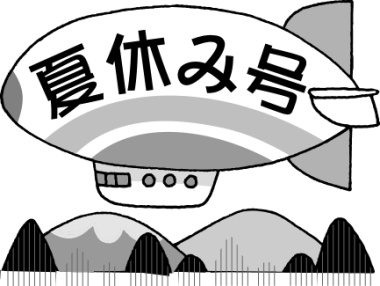 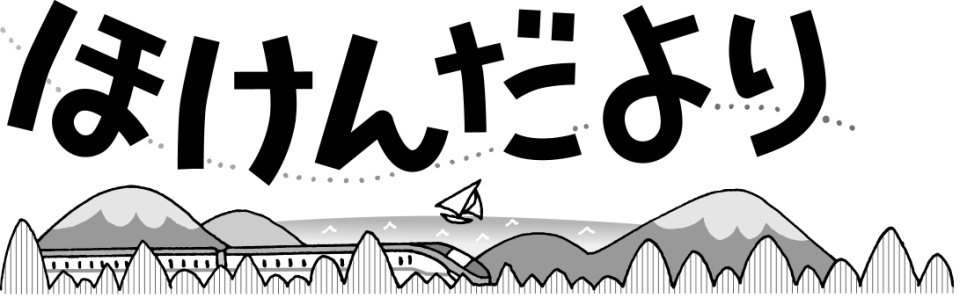 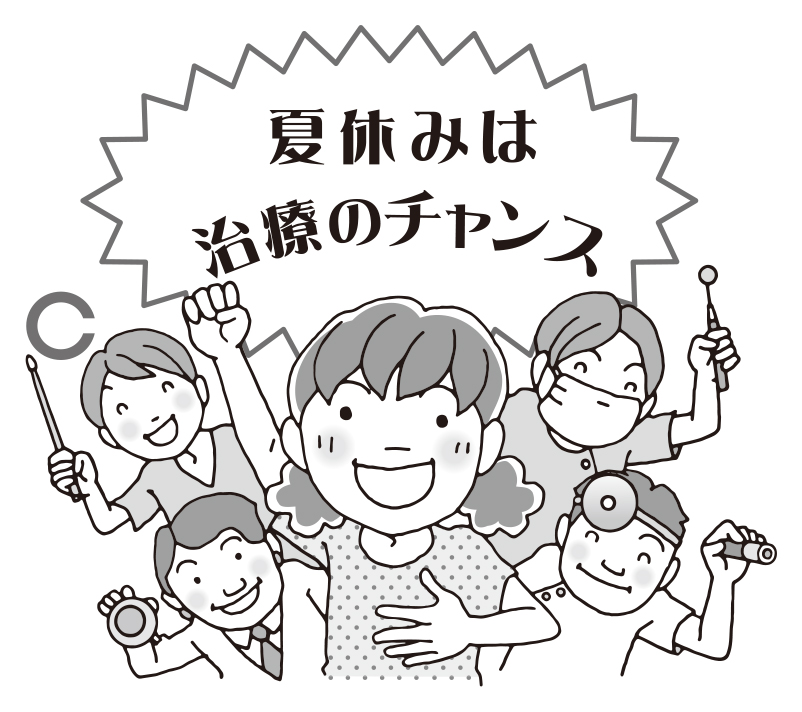 さあ、いよいよみです！ふだんできないことや、しいことにチャレンジできる、すてきなです。いろいろなをつむことで、ができるチャンス！！ケガやにならないようにをつけ、いっきりをしんでください。そしてまた２、みなさんのなをせてくださいね。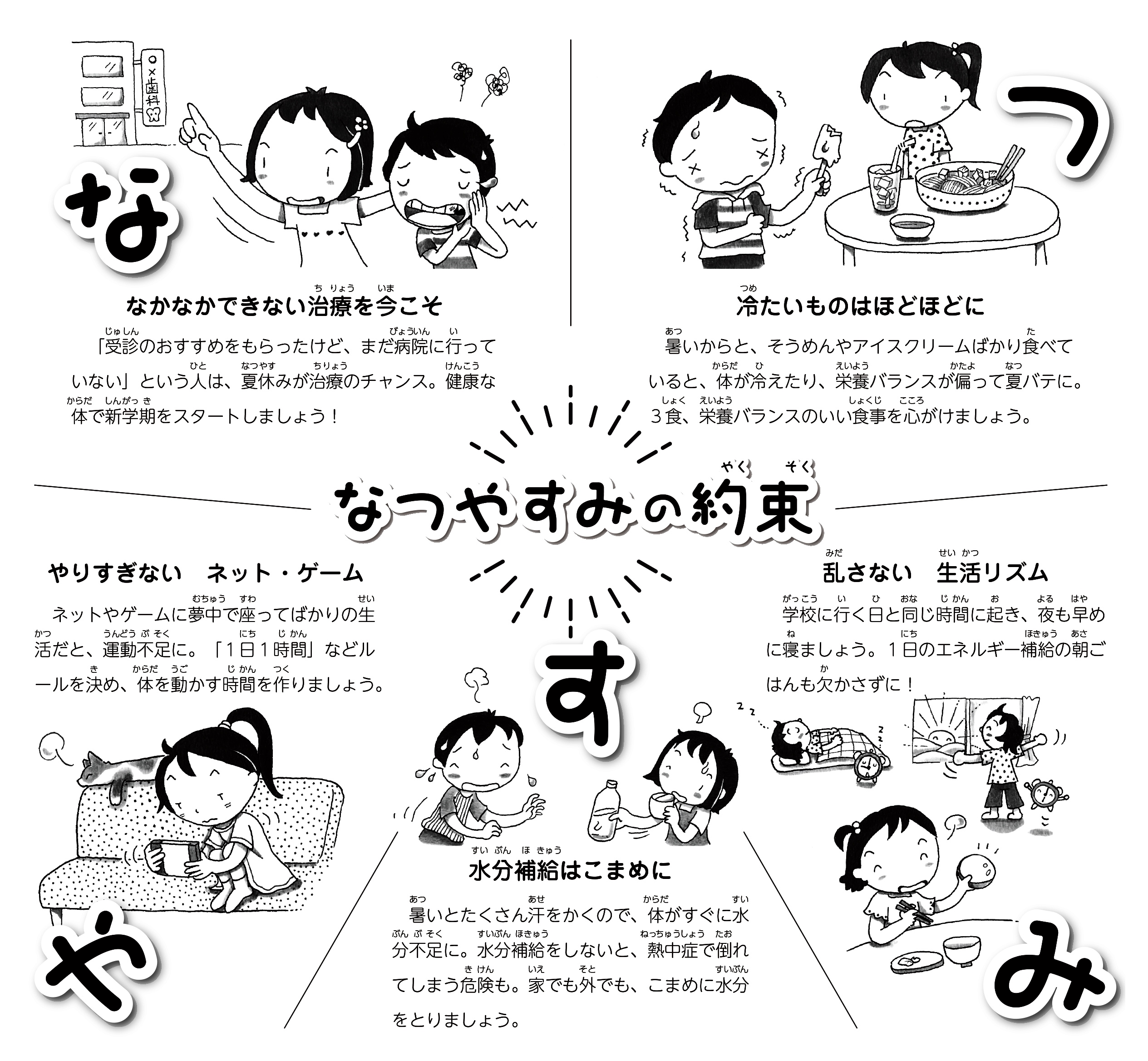 